I. Многие российские женщины на той, «забытой» войне становились сестрами милосердия. Первая мировая война начиналась с небывалого патриотического подъема, именно о ней в России говорили: «вторая Отечественная». 61 августа 1914 г. Германия объявила войну России.
На следующий день в Петербурге толпы демонстрантов, люди разных чинов, званий и состояний, двинулись к Зимнему дворцу, чтобы получить монаршее благословение на священную войну. Столичные рабочие, сразу  прекратившие забастовки, вышли на улицы с царскими портретами в руках. На Дворцовой площади коленопреклоненная толпа пела «Боже, царя храни».
Свидетель происходившего в тот день, великий князь и адмирал российского флота Михаил Николаевич Романов записал в своем дневнике: «Наверное, за все двадцать лет своего царствования он [Николай II] не слыхал столько искренних криков “ура”, как в эти дни».
        Многие женщины стремились на фронт, чтобы воевать с врагом вместе с отцами и братьями. Многие на той войне становились сестрами милосердия. Но и эти доброволицы – забытое ныне слово – старались попасть ближе к передовой, где их помощь воинам была особенно необходима. Женщины на войну не призывались, но их желание помочь раненым вносило огромный вклад в ход всех  войн.Цель моей работы вспомнить вклад русских женщин – сестер милосердия в спасение жизней русских солдат в годы,  «забытой» в нашем обществе, первой мировой войны.II. «Белые голубки» России - сестры милосердия в Первой Мировой Войне (1914-1918)II.а.  История возникновения движения сестер милосердия в России.На протяжении всей истории Сестры милосердия помогали раненым, но мало кто знает, откуда берут начало эти бесстрашные «белые голубки».Впервые служба сестёр милосердия была организована во время Крымской войны англичанкой Флоренс Найтингейл. 
         Среди первых сестер, отправившихся на фронт, были и сестры милосердия московской Никольской обители.В годы Крымской войны (1853-1856)  великой княгиней Еленой Павловной была учреждена первая в России и в Европе Крестовоздвиженская община сестер милосердия. Эти женщины проходили специализированную подготовку для работы непосредственно в рядах действующей армии.Пирогов Николай Иванович, знаменитый врач, писал о первых сестрах Крымской войны: "Горжусь тем, что руководил их благословенной деятельностью".Впервые,  осенью 1854 года,    дамы  среди грязи и смрада войны, среди гибнущих тысячами солдат и офицеров, гибнущих нередко от слабости тогдашней медицинской науки и, что самое страшное, от неумения организовать в принципе врачебную помощь и необходимый уход за ранеными, контуженными и больными.  В этой мясорубке  крестовоздвиженские сестры, не гнушавшиеся самой тяжелой и опасной работы, оказались бесценными помощницами. Во многих лазаретах и перевязочных пунктах можно было видеть сестер разного возраста в коричневых платьях с белыми передниками, отмеченных золотым крестом на голубой шейной ленте. 

         Во второй половине  ХIХ века войны не стали милосерднее. Напротив, изощренная технология убийства и нанесения увечий себе подобным набирала обороты. В России к началу 20 века   уже более 70 лет  действовал особый комитет по оказанию помощи раненым, учрежденный Александром I. Предписывалось «искать своих деятелей, прежде всего не по найму, но по призванию и из лиц, готовых на самоотвержение не по какому-либо минутному увлечению, но по глубокому сознанию нравственного долга и способных на всевозможные лишения».         II.б    "Строгая дисциплина, строгое исполнение обязанностей, заботливое отношение к больному - таковы единственные требования, предъявляемые к сестре милосердия"Разразилась Первая мировая война, и снова женщины оказались на передовой, не разбирая сословных различий. «Строгая дисциплина, строгое исполнение обязанностей, заботливое отношение к больному - таковы единственные требования, предъявляемые к сестре милосердия».Начавшаяся война заставила представительниц всех сословий принять посильное участие в помощи фронту. Почти в каждом губернском и уездном городе спешно развертывались госпитали и лазареты; печать призывала богатых людей предоставить под лазареты, госпитали, санатории для выздоравливающих раненых дачи, усадьбы3.
Женщины и девушки в массовом порядке записывались на курсы сестер милосердия.       В Петрограде, как после начала войны стал называться Санкт-Петербург, первые частные госпитали разместились в доме князя Феликса Юсупова на Литейном проспекте и в доме на Каменноостровском проспекте, который арендовала под госпиталь знаменитаябалерина Матильда Кшесинская2..Вскоре в московских лазаретах и госпиталях стала ощущаться нехватка перевязочного материала. Женщины всех сословий, от простых горожанок до аристократок, с небывалым энтузиазмом занялись изготовлением бинтов. Одна лишь мастерская у Ильинских ворот производила в день до 10 тыс. перевязочных пакетов — столько же, сколько производила хорошо оснащенная германская фабрика.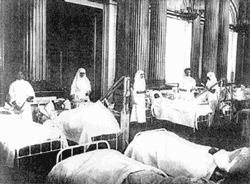 II.в    Дочь Л.Н. Толстого- сестра милосердия                 Сестры милосердия, прошедшие подготовку в Старо-Екатерининской больнице Москвы, отбыли в действующую армию. Дочь морского министра работала в Николаевском морском госпитале в Петрограде, а дочь председателя Совета министров оправилась на фронт сестрой милосердия.                 В этом же звании состояла Александра Львовна Толстая. А. Л. Толстая родилась 18 июня 1884 г., Сашу учили английскому, немецкому, французскому языкам: музыке, рисованию, танцам. Физически очень крепкая, она прекрасно каталась на коньках, скакала на лошади. В последнее десятилетие жизни Толстого Александра Львовна  стала  помощницей, единомышленницей поверенной в  делах великого отца-  писателя. Под влиянием Льва Николаевича  она создала амбулаторию в Ясной Поляне, где лечила местных крестьян, преподавала в местной школе. 22 июля 1910 г. Толстой подписал завещание, по которому А. Л. Толстая стала распорядительницей его литературного наследия. 4Когда началась I мировая война, А. Л. Толстая, закончив  краткие курсы сестёр милосердия, в сентябре 1914 г. пошла добровольцем на фронт: «Родина в опасности! <...>Я не могла сидеть дома, я должна была участвовать в общей беде». Она была прикомандирована к санитарному поезду для приёма раненых. В 1915 г. вступила в отряд Красного Креста для борьбы с эпидемией тифа в русской армии, действовавшей на Турецком фронте. Позднее как уполномоченный Всероссийского земского союза помощи больным и раненым воинам в прифронтовой полосе организовывала школы-столовые для детей беженцев (около 10 тысяч); с командой в 250 человек в три дня создала госпиталь на 400 коек.В декабре 1917 г. вернулась в Москву в звании полковника с двумя Георгиевскими медалями. 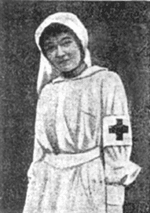 
 Сестра-доброволица   Крестовоздвиженской общины 
Е.А.Гиренкова, пожалованная орденом 
св. Георгия 4-й степениII. г) «Сестры милосердия, ангелы земные»: Гиренкова Е.А., Толль Е.П., Иванова Р.М.Очень скоро стали приходить сообщения о героическом поведении сестер на фронте. Уже на третий месяц войны Елизавета Александровна Гиренкова была награждена орденомСв. Георгия I степени «за выдающуюся храбрость, проявленную под огнем неприятеля при оказании помощи раненым». Баронесса Евгения Петровна Толль к концу второго года войны была трижды ранена, награждена крестом Св. Георгия IV степени и представлена к третьей и второй степеням. Римма Иванова родилась 15 июня 1894 года по старому стилю в семье ставропольского чиновника Михаила Павловича Иванова. Ее планы продолжить учебу нарушила война с Германией. Девушка окончила только что открывшиеся в Ставрополе краткосрочные медицинские курсы и сестрой милосердия направилась в военный госпиталь. Наслушавшись там рассказов раненых солдат и офицеров о положении дел на фронтах, впечатлительная и пылкая Римма рвалась в действующую армию, чтобы на полях сражений помочь русским воинам. И 17 января 1915 года, несмотря на уговоры родителей, отбыла на Западный фронт в 83-й Самурский пехотный полк.Она наотрез отказалась остаться при полковом лазарете и под именем санитара Ивана Михайловича Иванова, переодевшись в мужскую одежду, поспешила на передовые позиции. Лишь после того, как обман раскрылся, медсестра обрела свое настоящее имя. На поле боя бесстрашная девушка,  не раздумывая бросалась туда, где ее ждали раненые.Через полгода,  к июлю 1915 года  она была награждена двумя Георгиевскими  крестами, которыми за проявленную в бою с неприятелем доблесть награждались нижние чины.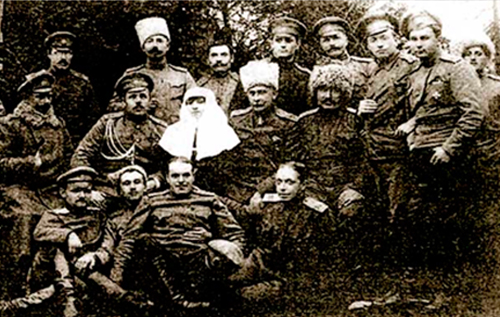 До революции 1917 года имя Риммы Ивановой, которую сравнивали с Жанной д'Арк, было известно всей России. В текущем году 27 июня по новому стилю Римме Ивановой исполнилось бы 120 лет. Погибла она в возрасте 21 года 4 месяцев.На ее родине в городе Ставрополе решили даже установить памятник и издать биографию сестры милосердия, которая не растерялась и подняла в атаку полк, заменив собой убитых офицеров. 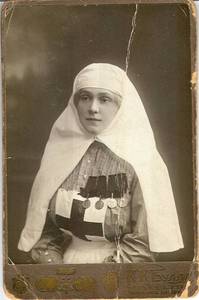 II.д Спасительница полкового знамени – сестра милосердия Сорокина Г.В моей работе мне хотелось бы  рассказать об одной из медсестер- Генриетте  Сорокиной.За боевые заслуги и отличия согласно Медалями 1 и 2 степеней за № 1 была награждена в конце 1914 года сестра милосердия Г. Сорокина.                                            Сорокина Генриетта Викторовна, уроженка г. Рига, шведка по отцу . Проживали в Калужской губернии и далее в Щекино Тульской губернии и Серпухове . Упоминается Алексин. 
Муж Сорокин Николай Осипович до 1914 г. управляющий товарищества мануфактур Н. Коншина и Щекинской « Лесной Дачи « , конезаводов. 
В 1914 году уходят на фронт, он уланский офицер, она перед уходом на фронт  меняет имя . 
Снятое с древка полотнище 6-ого пехотного Либавского  полка  хранил на груди раненый знаменщик и с ним попал в плен. Находясь на перевязочном пункте, он попросил сестру милосердия Генриетту Сорокину сохранить его. Сестра приняла знамя и через Швецию вернулась в Россию. Знамя было возвращено в полк, а сестра Сорокина награждена Георгиевскими крестами 1-й и 2-й степеней. Полк сделал ей богатый подарок.8 Более подробно излагал эту историю член Трофейной комиссии при Военно-Походной Его Императорского Величества Канцелярии К. Гейштор: 
«Однажды... дежурный вахмистр, войдя в мой кабинет, доложил, что какая-то сестра милосердия желает говорить с Начальником Канцелярии. 
Приказав ввести ее, я увидел перед собой молодую, лет 20 - 21 блондинку, слегка полную, в солдатской шинели и с косынкой на голове, а в правой руке - костыль. Я спросил ее фамилию и часть, а также откуда она приехала в Петроград. С легким иностранным акцентом она ответила, что она сестра милосердия из передового госпиталя Генриетта Сорокина и что она была ранена в боях армии генерала Ренненкампфа. ...Сестра сказала: «Отвернитесь на минуту», а когда она нас позвала, мы увидели на нашем большом круглом столе развернутое замечательно красивое знамя. На нем значились юбилейные даты и даты основания 6-го пехотного Либавского полка. Это было его юбилейное знамя... В первую минуту мы оба опешили и затем Кнорринг спросил: «Скажите нам, как Вам досталось это знамя, и прошу Вас говорить только правду; Вы должны знать, что потеря знамени частью - это смерть ее». Сестра стала рассказывать, что во время боя при Сольдау, при работе на перевязочном пункте, она была легко ранена в ногу. Знаменщик Либавского полка, тяжело раненный в живот, сорвал с древка знамя, свернул его и тихо сказал: «Сестра, спаси знамя!» и с этими словами умер на ее руках. Этот простой рассказ, сделанный тихим ровным голосом, с легким иностранным акцентом, произвел на нас сильное впечатление. Кнорринг сказал: «Ваш подвиг, сестра, согласно статуту, награждается орденом Святого Георгия, но эта награда Вам может быть пожалована только непосредственно Государем Императором». «Этого-то мне бы и хотелось», - отвечала сестра. На вопрос Кнорринга, как она сохранила знамя в целости, она сказала, что была подобрана немецкими санитарами и положена в госпиталь, где ей вынули пулю из ступни. Там она и пролежала, пока, на основании Женевской конвенции, ее не признали подлежащей эвакуации в   Россию. 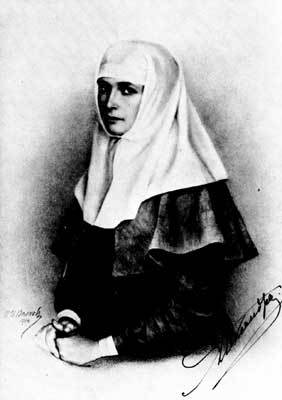 На вопрос Кнорринга: «А немцы Вас осматривали и где же тогда было знамя?» - сестра ответила, что она знамя обернула вокруг бюста, чем и объяснялась ее полнота, на которую мы, вероятно, обратили внимание. 
После ее ухода полковник Нарышкин позвал Кнорринга и меня, и, еще раз выслушав наш рассказ, сказал: «Подвиг сестры налицо. Либавский полк понес под Сольдау большие потери и был почти уничтожен. Несомненно, это его юбилейное знамя, но есть и „но". Как она сумела сохранить знамя в плену при известной всем немецкой бдительности? Ее рассказ о том, что умиравший знаменщик передал ей знамя, правдоподобен, но может быть дело проще - она нашла брошенное знамя и сорвав его с древка, спрятала. Может быть и еще иная версия - спасший знамя раненый и умиравший офицер или солдат передал ей уже в госпитале знамя, прося доставить его в Россию. Заметьте, что она непременно хочет иметь аудиенцию у Государя». 
Через несколько дней пришел ответ князя Орлова, что по его докладу о спасении знамени. Государь наградил сестру Сорокину Георгиевскими крестами 1 - й и 2-й степеней. Пришедшая в Канцелярию, сестра была торжественно встречена и награждена орденами. Особой радости я у нее не заметил, и она даже спросила, будет ли принята Государем, на что тот ответил, что ввиду важных событий, Государь отбыл в действующую армию». 
Сейчас знамя Либавского полка находится в ГИМе (Москва).III. Женщины царской семьи – сестры милосердияОт светской, приторной патоки,Оставив уютный салон,
Княжна, сестрой милосердия
Явилась средь серых погон.7Пример истинного, а не показного служения подавала сама императрица Александра Федоровна. Закончив курсы Красного креста, она с двумя дочерьми — Ольгой Николаевной и Татьяной Николаевной — ухаживала за ранеными.
Стоя за хирургом, производившим операцию, государыня, как каждая операционная сестра, умело и ловко подавала стерилизованные инструменты, вату и бинты, уносила ампутированные ноги и руки, перевязывала гангренозные раны, не гнушаясь ничем, и стойко выносила запахи и ужасные картины военного госпиталя времен войны7.
«Во время тяжелых операций раненые умоляли государыню быть около. Императрицу боготворили, ожидали ее прихода, стараясь дотронуться до ее сестринского платья; умирающие просили ее посидеть возле кровати, поддержать им руку или голову, и она, невзирая на усталость, успокаивала их целыми часами»1.
Кое-кто в высших аристократических кругах считал, что работа по уходу за ранеными унижает достоинство августейшей семьи, на что государыня отвечала: «Мои девочки должны знать жизнь, и мы через всё это идем вместе»9.
Столь же ответственно относилась к своим обязанностям медсестра лазарета Евгеньев-ской общины города Ровно великая княгиня Ольга Александровна. «Всегда одетая, как простая сестра милосердия, разделяя с другой сестрой скромную комнату, она начинала свой рабочий день в 7 утра и часто не ложилась всю ночь подряд, когда надо было перевязывать раненых. Иногда солдаты отказывались верить, что сестра, которая так терпеливо за ними ухаживала, была родной сестрой государя и дочерью императора Александра III»10.
Как-то во время утреннего обхода Ольга Александровна увидела плачущего солдата. На вопрос княгини раненый ответил, что «дохтура операцию делать не хотят, говорят, всё равно помру». Ольга Александровна сумела уговорить врачей, и операция закончилась успешно. Корреспонденту «Биржевых ведомостей» раненый с гордостью заявил, что «с такими ранами, как у него, один на тысячу выживает. — А всё великая княгиня»5.IV.   «За Веру, Царя и Отечество каждый раз умирала она».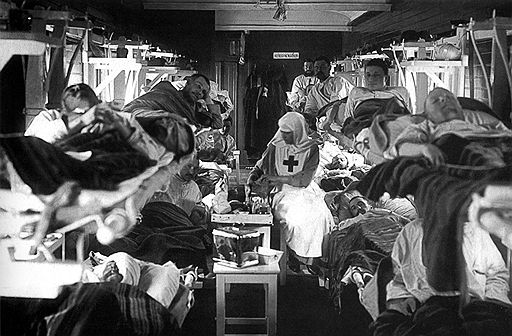 Непостижимо великую тяжестьПоднимала она день-деньской -Долю сестры милосердия -Провожать их на вечный покой.Они умирали без ропота …И с ними, выпив чашу до дна,За Веру, Царя и ОтечествоКаждый раз умирала она.7 Судьба не всегда благоволила тем, кто, почти не задумываясь, бросал ей вызов. Многие сестры милосердия погибали на поле боя,в перевязочных палатках и госпиталях,  выполняя свой долг. Международная Женевская конвенция (1864 ), гласила, что весь санитарный персонал и все перевязочные и прочие средства должны считаться нейтральными. Однако правила цивилизованного ведения войны (если такие вообще возможны) приживались медленно. А потому сестры милосердия не могли рассчитывать на послабления во фронтовой обстановке.Девятнадцатилетняя Вера Семенова была убита осколком бомбы, брошенной с вражеского аэроплана. При варварском потоплении в Черном море госпитального судна погибла сестра милосердия баронесса Арпс-Гофен  (урожденная Романенко). Почти девочка, восемнадцатилетняя Любовь Васильева была убита во время боя на Австрийском фронте. Дочь генерал-майора Панаева умерла на передовых позициях Прусского фронта. На служебном посту в санитарном поезде умерла удивительная женщина графиня Екатерина Николаевна Игнатьева, сестра министра народного просвещения. В качестве сестры милосердия она участвовала, как об этом писали, „почти во всех войнах последних лет и имела все боевые отличия до первых степеней включительно".Скончалась от будничного заражения крови, полученного при перевязке гнойной раны, сестра милосердия Антонова; ей не исполнилось и тридцати. Будучи матерью двоих детей, она работала при лазарете городской больницы Саратова. Тоже в больнице, но пермской, умерла от тифа, заразившись от пленных турок, бывшая учительница двадцатидвухлетняя Зинаида Баранова. Стремясь на фронт, она „окончила курсы сестер милосердия и с нетерпением ждала распоряжения на театр военных действий". Женское милосердие попало под перекрестный огонь. Его косили не только пули и снаряды, но и сыпняк, этот бич солдатских окопов.V. Заключение:  В заключении своей работы я обратила внимание на то, что об участниках Первой мировой фактически не осталось никаких данных, многие документы либо уничтожены либо попросту утеряны. Среди моих родственников и родственников моих знакомых практически не сохранилось сведений об участии в Первой мировой войне. События ХХ века в России «разорвали» связь времен. В своей работе я попыталась восстановить связь между эпохами через историю подвига русских женщин - сестер милосердия. В советское время о милосердии говорили мало, вспомнили о нём только сейчас, возможно накануне 100 – летия со дня начала 1 мировой войны.
После революции  1917 года в России обязанность медицинским сестрам стал вменяться только профессионализм, элементарный уход за больным,  в котором учитывалось физическое состояние, а  забота о внутреннем духовном состоянии отходила на задний план.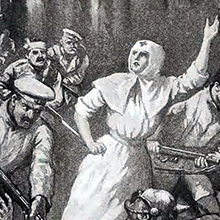 Список литературы:1. Война и женщина. Вып. 9. СПб., 1914. С. 12.
2. См.: Юсупов Ф. Мемуары в двух книгах: Первый полный перевод с французского Елены Кассарвой. М.: Захаров, 2000. С. 163; Кшесинская М.Воспоминания. Смоленск: Русич, 1998. С. 245.
3 См.: Вестник войны. 1914. № 4 (26 авг.).
4. Толстая А.Л. Дочь. — М., 2000. — С. 2265.  Адашев Н. Великая война и женщина русская. М., 1916. С. 7.6.  http://www.gazeta-parus.ru/7. http://www.foru.ru/slovo.3091.3.html8. http://amnesia.pavelbers.com/Straniza%20istorii%20Rossii%20%2020.htm